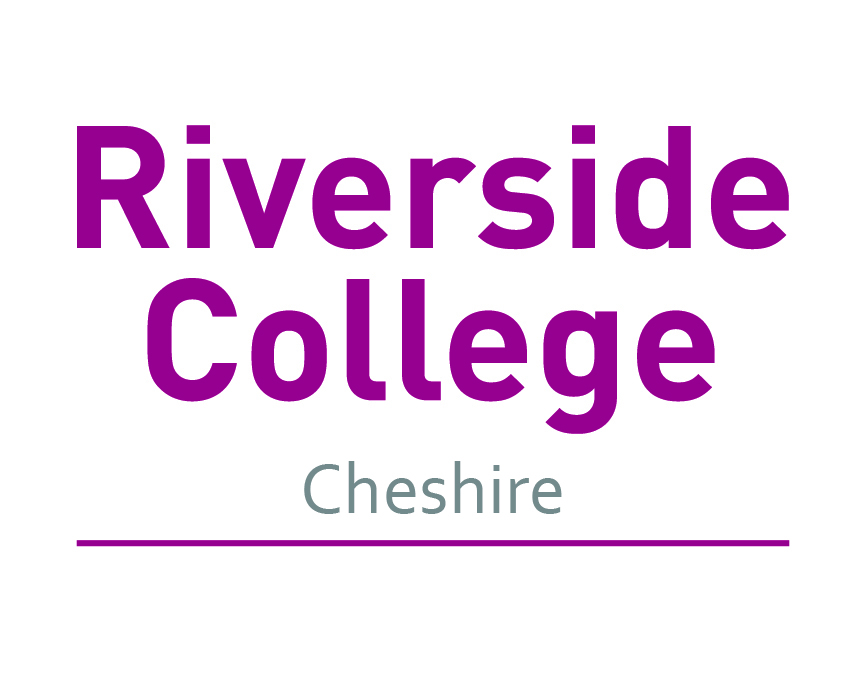 Work Placement Officer Job DescriptionMain Purpose of JobTo be a member of the Advice, Careers and Employment (ACE) team ensuring high quality links with employers and playing a key role in developing the work experience offer at college. In addition, to assist in the drive to prepare all students for employment after college. Work ExperienceTo liaise with curriculum areas and support staff to support students who have been identified for work experienceTo work with employers and community organisations to identify suitable opportunities and maintain a database of suitable placementsTo develop and maintain procedures to support the placements including health and safety, guidance for employers, internal staff and parentsTo perform administration procedures relating to work placements, including arranging meetings, equipment, travel costs and employer incentivesTo develop and deliver support materials to prepare students for work and work experienceTo organise and monitor students’ progress in work placementsTo actively contribute to and support promotional events, exhibitions, performances and other cross college eventsTo supervise and register students as requiredTo act as main point of contact in relation to work experience dealing with enquiries from staff, students and external contacts, which may include face to face contact, receiving and distributing of messages, booking of appointments and supporting College events and activities.To provide group and individual support for students seeking employment and work experiencePersonal DevelopmentTo undertake staff development and attend staff meetings as required and requestedTo undertake continuous professional developmentAdditional DutiesTo meet the individual needs of all customers To promote and safeguard the welfare of young people and vulnerable adults at the collegeTo accept flexible redeployment and reallocation of duties commensurate with the level of the post.Work Placement Officer QualificationsRelevant qualification to minimum of Level 3 (A Level or equivalent)High level of literacy skillsHigh level of computer skills, in particular Microsoft Excel and WordEvidence of continuing professional developmentInformation Advice and Guidance qualifications would be advantageHealth and Safety qualification would be an advantageKnowledge/ExperienceExperience of working in a customer service environmentExperience of meeting targets and monitoring progress Experience of effective team working and promoting relationships between staff, students and the communityExperience of Employer EngagementExperience of dealing with students and young peopleExperience of working in a busy office environmentSkills/AttributesExcellent communication skills, both oral and written including effective presentation skillsA high level of organisational skills and accuracy Flexible approachCustomer focusedLogical approach to problem solvingAbility to think and plan creativelyAdditional RequirementsAbility to travel as requiredWillingness to work flexible hoursPost InformationReports to Programme ManagerThis post is for 37 hours per weekSalary £17,526 – 20,163 (pro rata)The post holder will undertake all duties and responsibilities in compliance with regulatory, legislative and college procedural requirements.